Level: Gr 2Category: NumeracyTitle of Lesson: Addition and Subtraction to 20 Goals/Objectives: Big Idea: • 	Addition and subtraction with numbers to 10 can be modelled concretely, pictorially, and symbolically to develop computational fluency.Curricular Content: • decomposing numbers to 20• estimating sums and differences to 20• using addition and subtraction in real-life contexts and problem-based situationsCurricular Competencies: • 	Apply multiple strategies to solve problems• 	Visualize to explore mathematical conceptsMaterials Needed: DiceTask Instructions: (Step by Step)Activity 1:  Problems with Addition and SubtractionYou buy two things and spend a total of $9.What could the more expensive item cost?What could the less expensive item cost?Can you think of a way to show this?Which expression do you think does NOT belong?3 + 3		7 – 1 		5 + 2		4 + 2Explain why.Make up three problems you could solve by subtracting 4 from 9.Explain why you would subtract.Use a number line to show the problem.Activity 2:  Fluency Practice: Getting to 20, 50 or 100Pick a target number (20, 50 or 100). Roll a single die, roll again and add, continue until you hit the target number (score a point) or go over (“bust”). Keep track of the points.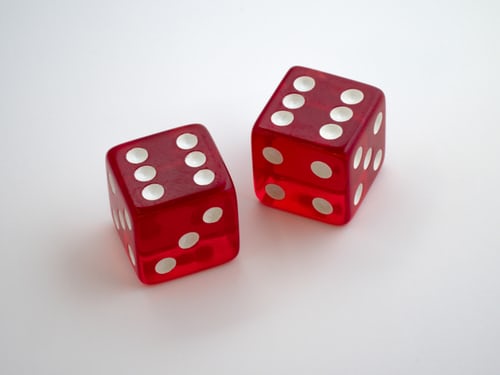 Example:Target is 20Roll 5:  5Roll 2:  7Roll 6: 13Roll 4: 17Roll 3: 20—you get a pointBut if that last roll was a 4, you are at 21, so you BUST and no point.Variations:  Besides changing the target number, consider using 2 dice (so numbers added will be greater); or starting at the target number and getting to zero by using subtraction. Use the dice to represent digits, and add or subtract double digit numbers.Activity 3: Open QuestionAre there more ways to subtract to get 3 than ways to add to get three?
Explain your answers.Adaptations/Adjustments: -Look at the activities in the Kindergarten Week 2 Lessons Extensions (Optional):References:Marian Small; https://www.hwdsb.on.ca/lincolnalexander/files/2018/02/Dice-Games-Lincoln-Alexander-1.pdf